PROFESSORAS: ALESSANDRA - ALINESEMANA DE 26/10 A 30/10SEQUÊNCIA DIDÁTICA MÊS DE OUTUBROLEITURA, PALAVRAS E FRASESCOMPLETE A SEQUÊNCIA DOS NÚMEROS ATÉ 50: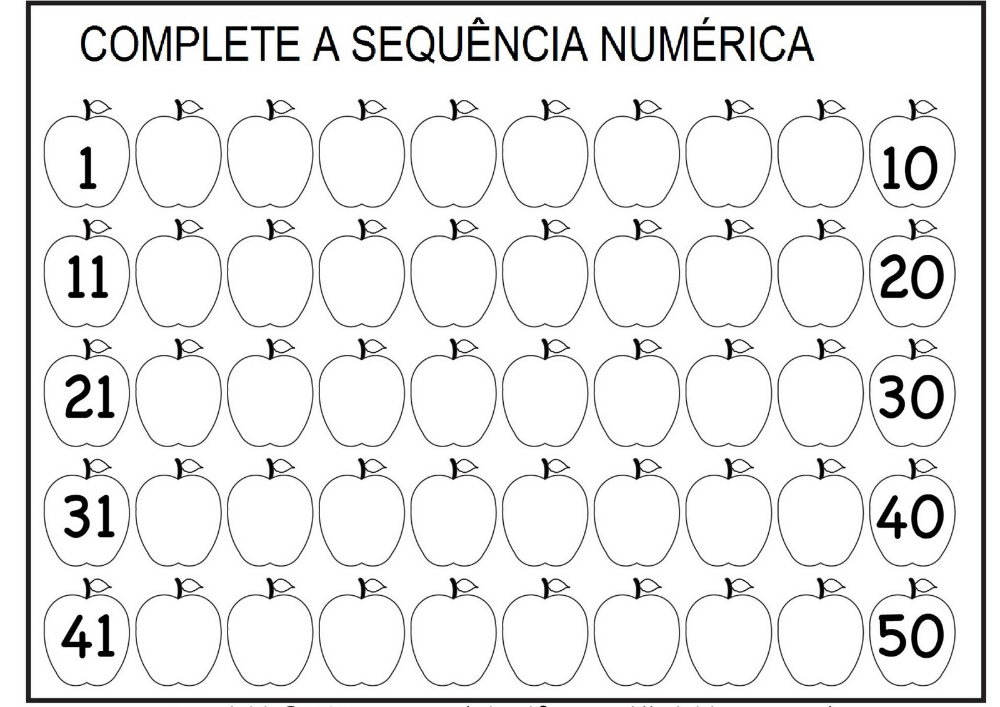 DESENHE UMA DEZENA DE BANANAS:DESENHE MEIA DÚZIA DE MAÇÃS:COLOQUE OS VIZINHOS: 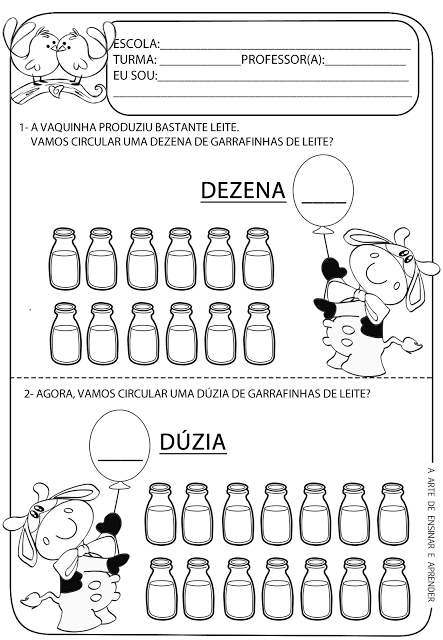 RESOLVA AS SITUAÇÕES PROBLEMAS: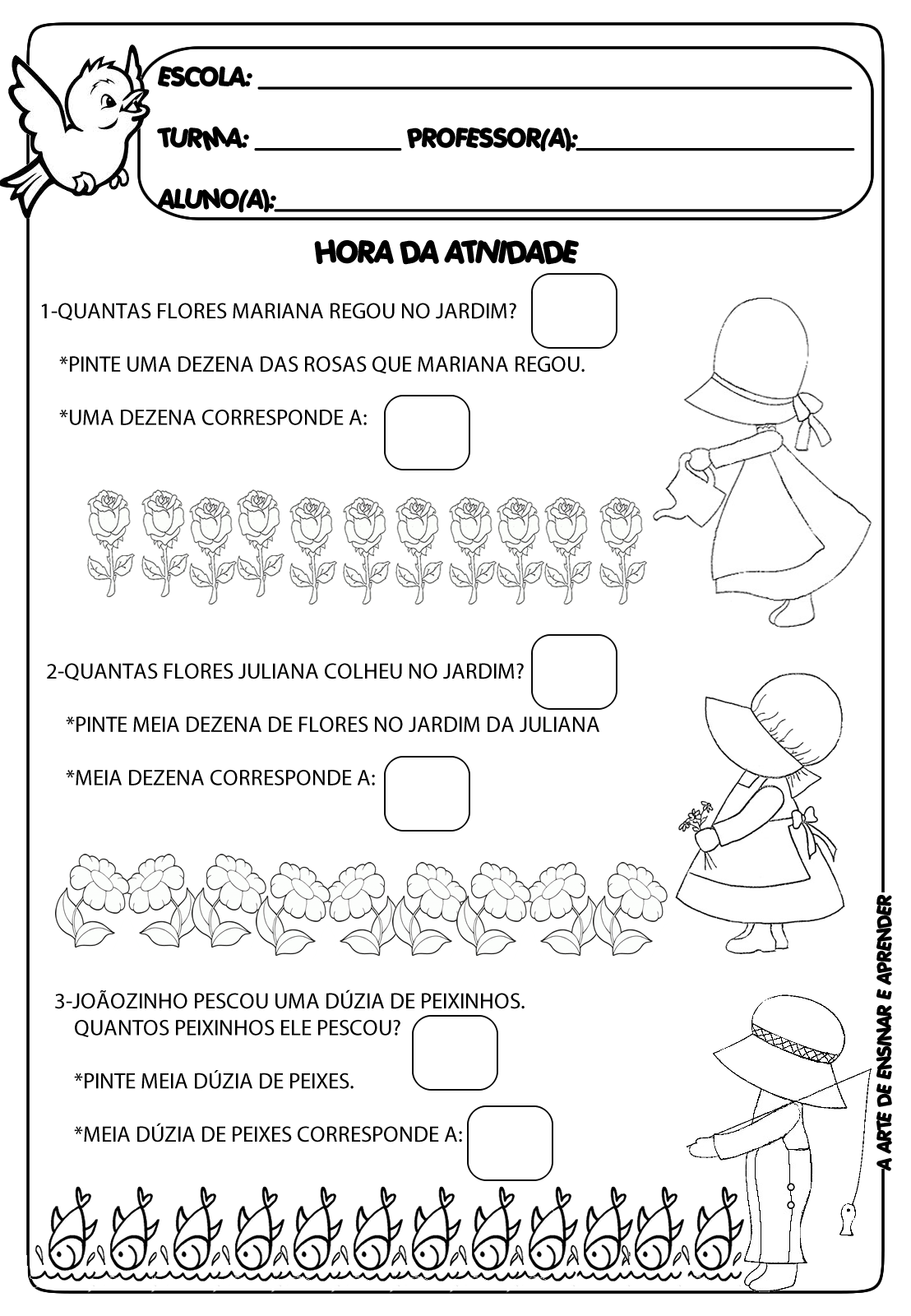 ESCOLA MUNICIPAL DE EDUCAÇÃO BÁSICA ALFREDO GOMES.DIRETORA: IVÂNIA NORA.ASSESSORA PEDAGÓGICA: SIMONE ANDRÉA CARL.ASSESSORA TÉCNICA ADM.: TANIA N. DE ÁVILA.PROFESSORA: ALESSANDRA - ALINEDISCIPLINA: MATEMÁTICACATANDUVAS – SCANO 2020 - TURMA 